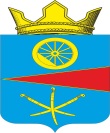 Ростовская областьСобрание депутатов Тацинского сельского поселенияРЕШЕНИЕ24 июля 2023 года                        №   89                                           ст. Тацинская		В соответствии с Федеральным законом от 02 марта 2007 года № 25-ФЗ «О муниципальной службе в Российской Федерации», Областными законами Ростовской области от 09 октября 2007 года № 786-ЗС «О муниципальной службе в Ростовской области», № 787-ЗС «О Реестре муниципальных должностей и Реестре должностей муниципальной службы в Ростовской области», постановлением Правительства Ростовской области от 10 ноября 2011 года № 116 «О нормативах формирования расходов на оплату труда депутатов, выборных должностных лиц местного самоуправления, осуществляющих свои полномочия на постоянной основе, и муниципальных служащих» (в редакции постановлений Правительства Ростовской области от 23.11.2012 № 1026, от 02.03.2015 № 130, от 27.05.2015 № 365, от 22.11.2021 года № 942, от 10.01.2023 № 6),Собрание  депутатов  РЕШИЛО:	1.  Внести в положение о денежном содержании главы Администрации Тацинского сельского поселения, назначаемого по контракту к решению Собрания депутатов Тацинского сельского поселения № 132 от 29 марта 2019 года «Об утверждении Положения о денежном содержании главы Администрации Тацинского сельского поселения, назначаемого по контракту» следующие изменения: Раздел II «Порядок выплаты ежеквартальных премий» добавить пункт 8 следующего содержания: «8. При расчете ежеквартального премиального фонда учитывается не более трех должностных окладов и сложившаяся экономия по фонду оплаты труда с нарастающим итогом с начала года. Расчетная сумма премиального фонда может быть скорректирована с учетом выполнения доходной части бюджета».        2. Настоящее решение вступает в силу после его официального опубликования и распространяется на правоотношения, возникшие с 01 января 2023 года.         3. Контроль за исполнением настоящего решения оставляю за собой.Председатель Собрания депутатов – Глава Тацинского сельского поселения			     	        О.Д. Барская О внесении изменений в решение Собрания депутатов Тацинского сельского поселения № 132 от 29 марта 2019 года «Об утверждении Положения о денежном содержании главы Администрации Тацинского сельского поселения, назначаемого по контракту»